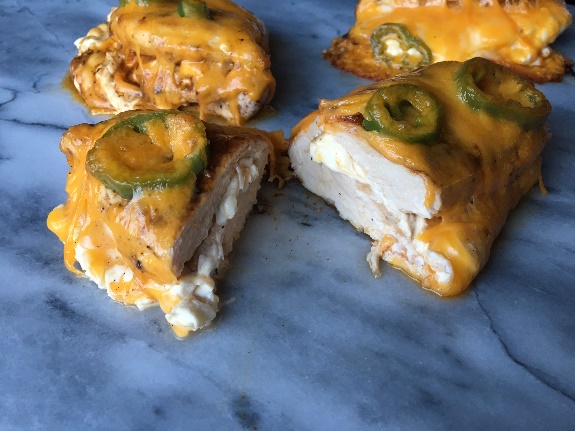 Ingredients:Chicken CutletsCooking SprayTaco SeasoningSaltBlack PepperShredded Cheddar CheeseCream Cheese, plainJalapenos Cheddar Cheese SlicesInstructions:Preheat oven to 400 degrees F.Heat medium non-stick skillet over high heat. Coat with cooking spray. Season chicken on all sides with taco seasoning, salt and pepper. Turn skillet down to medium and brown each piece of chicken on both sides.Remove chicken from skillet and place onto a baking sheet that is coated with cooking spray. Spread 1-2 scoops of cream cheese on half of each chicken, top with shredded cheese, and fold in half so chicken is covering cream cheese completely. Cut up the jalapeno into slices and place on top of chicken. Top Jalapeno slices with 1-2 slices of cheddar cheese to cover chicken once melted.Repeat steps 5-6 for all pieces of chicken.Place baking sheet in the oven and bake for 15 minutes or until chicken is cooked through completely! Remove from oven and enjoy!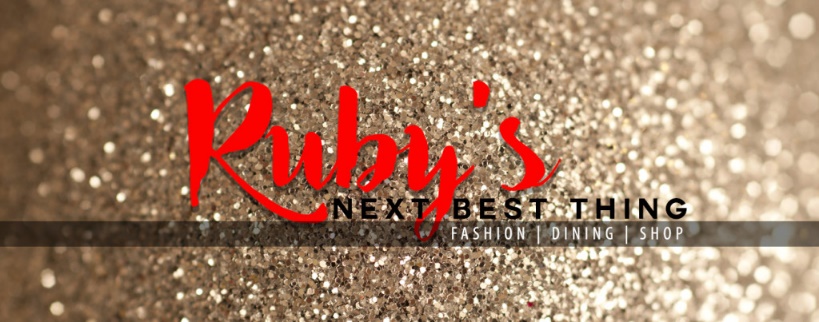 RubyNextBestThing.com